Celebration of the MassThe Mass tells us a story, a story we are a part of. As we have learned today, it is a story of mercy. How does the Mass tell the story of mercy? How does the Mass tell our story? 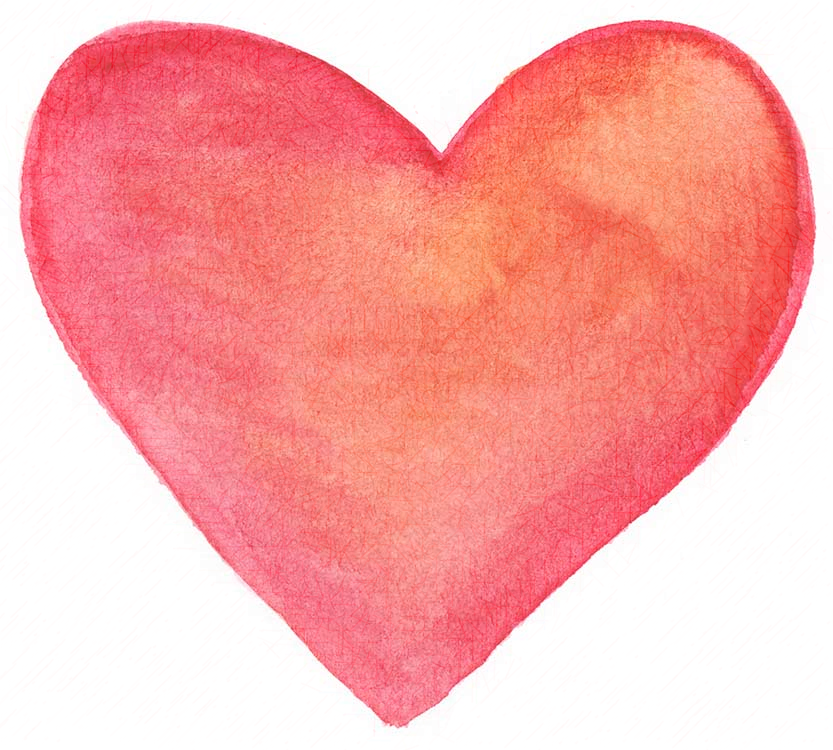 After you participate in the Mass with your Confirmation community, consider the following questions: 1. What did God want you to hear today?2. How does the Eucharist provide mercy in a way that nothing else can?3. How can you start a revolution of mercy? 4. Who is in need of mercy in your community?5. How do you define mercy?